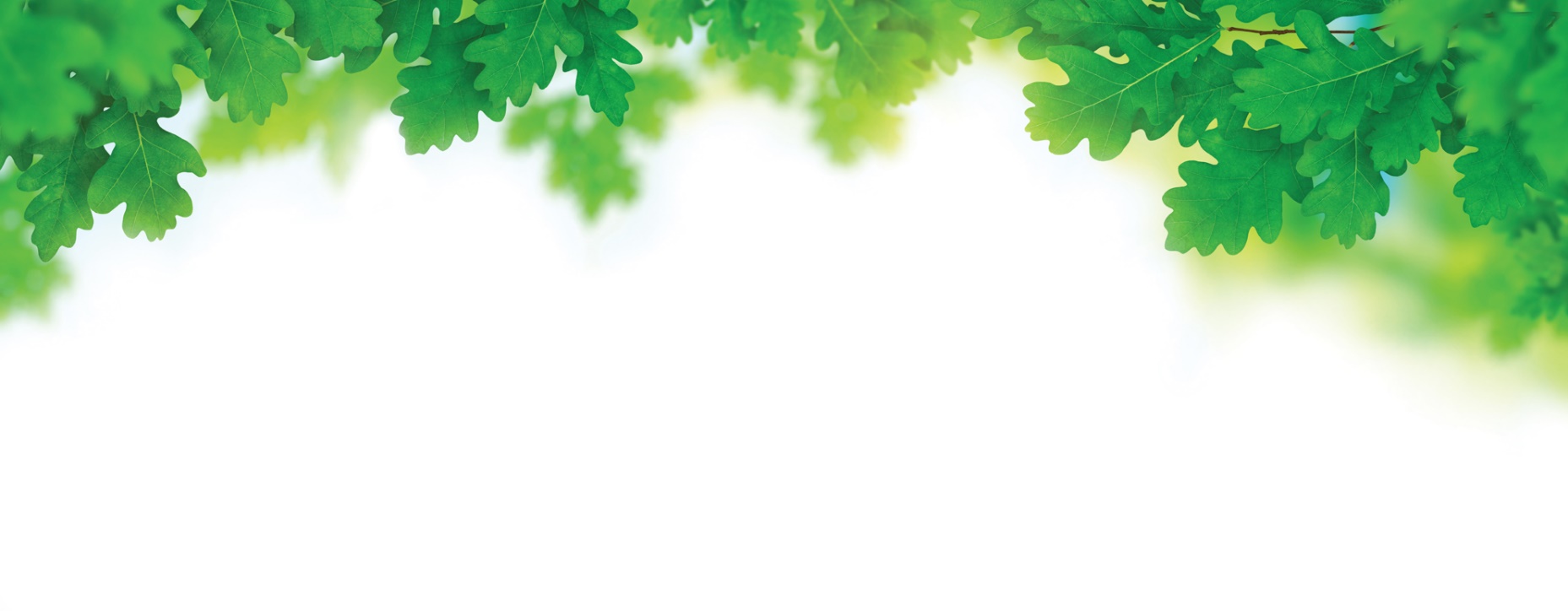 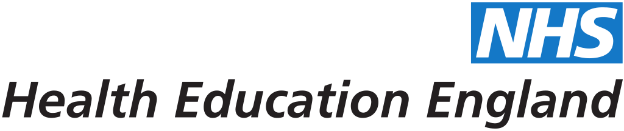 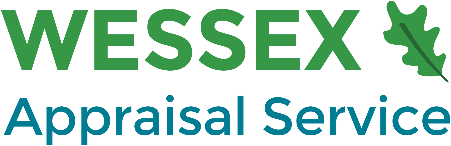 Work-Leisure Balance AssessmentDo you find it difficult to balance all the roles in your life?This questionnaire may help you to reflect about your work-leisure balance. It will take around 5 minutes.It is a prompt for thought, not a diagnostic test.Is your life out of balance? What do you need to change to regain your balance?Are you only just keeping things under control? Take control to improve your balance now.Have you achieved a good balance? Make sure you protect it.1. I enjoy my work and feel valued a great deal quite a lot moderately a little not at all2. I enjoy hobbies and interests outside work a great deal quite a lot moderately a little rarely3. My life and work demands interfere with each other a great deal quite a lot moderately a little rarely4. I exercise regularly a great deal quite a lot moderately a little rarely5. I feel overwhelmed and exhausted by work nearly always frequently sometimes infrequently rarely6. I manage my time effectively nearly always frequently sometimes infrequently rarely7. My sessions run over, and I work through lunch breaks nearly always frequently sometimes infrequently rarely8. It is difficult to get time off from work when I need to, as it is difficult to get colleagues to cover or find a locum nearly always frequently sometimes infrequently rarely9. I suffer from headaches, poor sleep, fatigue, low mood, poor concentration, or tiredness a great deal quite a lot moderately a little rarely10. I drink more than the recommended limits of alcohol (14 units for women/21 units for men a week) yes no11. I am concerned about making mistakes at work  a great deal quite a lot moderately a little rarely12. I usually have plenty of time to spend with my family and friends a great deal quite a lot moderately a little rarely13. I smoke or take non-prescription drugs yes no14. My weight is within healthy limits (for women: BMI 19-24, for men: BMI 20-25) yes no15. I leave work behind when I finish and come home nearly always frequently sometimes infrequently rarely16. I am focused and avoid getting side-tracked nearly always frequently sometimes infrequently rarely17. I have control over my work pattern a great deal a lot some a little almost none18. I have a positive attitude when things are difficult at work nearly always frequently sometimes infrequently rarely19. I share problems with others nearly always frequently sometimes infrequently rarely20. I can be assertive and say no if necessary yes no21. I drink more than 3 cups of caffeinated drinks per day yes no22. I miss important family events because of work a great deal quite a lot moderately a little rarely23. I worry about how I'll get everything done a great deal quite a lot moderately a little rarely24. I sleep well at nights nearly always frequently sometimes infrequently rarely25. I feel guilty because I can't make time for everything I want to a great deal quite a lot moderately a little rarely26. I am calm and do not lose my temper at work nearly always frequently sometimes infrequently rarely27. I eat healthily nearly always frequently sometimes infrequently rarely28. When I'm home I feel relaxed and comfortable yes no